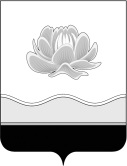 Российская Федерация Кемеровская область - КузбассМысковский городской округСовет народных депутатов Мысковского городского округа(шестой созыв)Р Е Ш Е Н И Еот 18 ноября 2020г. № 66-нО внесении изменений в Правила землепользования и застройкимуниципального образования «Мысковский городской округ»,утвержденные решением Мысковского городского Совета народных депутатов от 24.11.2009 № 88-нПринято 	Советом народных депутатов Мысковского городского округа17 ноября 2020 годаВ соответствии со статьями 31-33 Градостроительного кодекса Российской Федерации, руководствуясь статьей 32 Устава Мысковского городского округа, Совет народных депутатов Мысковского городского округар е ш и л:1. Внести в статью 36 Правил землепользования и застройки муниципального образования «Мысковский городской округ», утвержденных решением Мысковского городского Совета народных депутатов от 24.11.2009 № 88-н  (в редакции решений от 23.12.2010 № 87-н, от 23.12.2010 № 88-н, от 30.08.2012    № 37-н, от 22.11.2012 № 52-н, от 25.04.2013 № 22-н, от 22.10.2013 № 15-н, 24.04.2014 № 18-н, от 16.09.2014 № 53-н, от 18.11.2014 № 68-н, от 02.02.2016 № 13-н, от 30.05.2016 № 39-н, от 18.10.2016 № 66-н, от 20.12.2016 № 85-н, от 21.06.2017 № 39-н, от 25.12.2017 № 65-н, от 30.04.2019 № 22-н, от 25.02.2020 № 12-н, от 22.04.2020 № 21-н) следующие изменения:1.1. основные виды разрешенного использования, указанные в таблице в пункте 4.2 раздела 4, дополнить строкой следующего содержания:«»;1.2. в таблице в подпункте 1 пункта 4.3 раздела 4, после строки:« »дополнить строкой следующего содержания:»;1.3. основные виды разрешенного использования, указанные в таблице в пункте 5.2 раздела 5, дополнить строкой следующего содержания:«»;1.4. в таблице в подпункте 1 пункта 5.3 раздела 5, после строки: « »дополнить строкой следующего содержания:».2. Настоящее решение направить главе Мысковского городского округа для подписания и официального опубликования (обнародования) в установленном порядке.3. Настоящее решение вступает в силу на следующий день после его официального опубликования.4. Контроль за исполнением настоящего решения возложить на комитет Совета народных депутатов Мысковского городского округа по развитию городского хозяйства, экологии и промышленности, администрацию Мысковского городского округа.Председатель Совета народных депутатовМысковского городского округа                       	                      	                 А.М. КульчицкийГлава Мысковского городского округа		                	           Е.В. ТимофеевМалоэтажная многоквартирная жилая застройкаРазмещение малоэтажных многоквартирных домов (многоквартирные дома высотой до 4 этажей, включая мансардный);обустройство спортивных и детских площадок, площадок для отдыха;размещение объектов обслуживания жилой застройки во встроенных, пристроенных и встроенно-пристроенных помещениях малоэтажного многоквартирного дома, если общая площадь таких помещений в малоэтажном многоквартирном доме не составляет более 15% общей площади помещений дома2.1.12.1, 2.3 400 1500 80 2.1.1 600 300050 Малоэтажная многоквартирная жилая застройкаРазмещение малоэтажных многоквартирных домов (многоквартирные дома высотой до 4 этажей, включая мансардный);обустройство спортивных и детских площадок, площадок для отдыха;размещение объектов обслуживания жилой застройки во встроенных, пристроенных и встроенно-пристроенных помещениях малоэтажного многоквартирного дома, если общая площадь таких помещений в малоэтажном многоквартирном доме не составляет более 15% общей площади помещений дома2.1.12.1, 2.3 400 1500 80 2.1.1 600 300050 